1. На тонкую пленку в направлении нормали к её поверхности падает монохроматический свет с длиной волны   . Отраженный от неё свет максимально усилен вследствие интерференции. Определить минимальную толщину пленки, если показатель преломления материала пленки 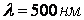 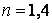 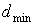 2. На стеклянную пластину положена выпуклой стороной плосковыпуклая линза. Сверху линза освещена монохроматическим светом длиной волны λ = 500 нм. Найти радиус R линзы, если радиус четвертого, тёмного кольца Ньютона в отраженном свете r4 = 2 мм.3. На тонкую глицериновую пленку толщиной d= 1,5 мкм нормально к её поверхности падает белый свет. Определить длины волн λ лучей видимого участка спектра (0,4 < λ < 0,8 мкм), которые будут ослаблены в результате интерференции.4. Какое наименьшее число Nmin штрихов должна содержать дифракционная решетка, чтобы в спектре второго порядка можно было видеть раздельно две желтые линии натрия с длинами волн λ1=589,0 нм и λ2=589,6 нм? Какова длина L такой решетки, если постоянная решетки d=5мкм?5. На дифракционную решетку, содержащую n=600 штрихов на миллиметр, падает нормально белый свет. Спектр проецируется помещенной вблизи решетки линзой на экран. Определить длину l спектра первого порядка на экране, если расстояние от линзы до экрана L= 1,2 м. Границы видимого спектра: λ кр = 780 нм, λ ф = 400 нм.домашнее задание1. На тонкую пленку в направлении нормали к её поверхности падает монохроматический свет с длиной волны   . Отраженный от неё свет максимально усилен вследствие интерференции. Определить минимальную толщину пленки, если показатель преломления материала пленки 2. На стеклянную пластину положена выпуклой стороной плосковыпуклая линза. Сверху линза освещена монохроматическим светом длиной волны λ = 500 нм. Найти радиус R линзы, если радиус четвертого, тёмного кольца Ньютона в отраженном свете r4 = 2 мм.3. На тонкую глицериновую пленку толщиной d= 1,5 мкм нормально к её поверхности падает белый свет. Определить длины волн λ лучей видимого участка спектра (0,4 < λ < 0,8 мкм), которые будут ослаблены в результате интерференции.4. Какое наименьшее число Nmin штрихов должна содержать дифракционная решетка, чтобы в спектре второго порядка можно было видеть раздельно две желтые линии натрия с длинами волн λ1=589,0 нм и λ2=589,6 нм? Какова длина L такой решетки, если постоянная решетки d=5мкм?5. На дифракционную решетку, содержащую n=600 штрихов на миллиметр, падает нормально белый свет. Спектр проецируется помещенной вблизи решетки линзой на экран. Определить длину l спектра первого порядка на экране, если расстояние от линзы до экрана L= 1,2 м. Границы видимого спектра: λ кр = 780 нм, λ ф = 400 нм.